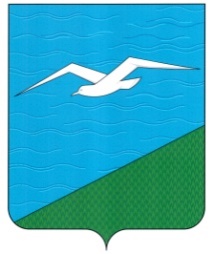 ПОСТАНОВЛЕНИЕАДМИНИСТРАЦИИАНИВСКОГО ГОРОДСКОГО ОКРУГАг. АниваОб утверждении административного регламента предоставления муниципальной услуги «Предоставление информации о творческих объединениях, кружках, действующих в учреждениях культуры, расположенных на территории муниципального образования»В соответствии с Федеральным законом от 06.10.2003 № 131-ФЗ "Об общих принципах организации местного самоуправления в Российской Федерации", Федеральным законом от 27.07.2010 № 210-ФЗ "Об организации предоставления государственных и муниципальных услуг", Федеральным законом от 02.05.2006        № 59-ФЗ "О порядке рассмотрения обращений граждан Российской Федерации",  на основании распоряжения Правительства Сахалинской области от 08 ноября 2019 года № 631-р «Об утверждении Плана мероприятий («дорожной карты») по совершенствованию и развитию системы предоставления государственных и муниципальных услуг в Сахалинской области на 2019-2021 годы», в соответствии с Протоколом заседания комиссии по повышению качества и доступности государственных и муниципальных услуг в Сахалинской области от 30.09.2021 № 29, руководствуясь статьей 38 Устава муниципального образования «Анивский городской округ», администрация Анивского городского округа                                           п о с т а н о в л я е т:1. Утвердить административный регламент предоставления муниципальной услуг «Предоставление информации о творческих объединениях, кружках, действующих в учреждениях культуры, расположенных на территории муниципального образования «Анивский городской округ» согласно приложению № 1.2. Утвердить технологическую схему согласно приложению № 2.3. Считать утратившим юридическую силу постановления администрации Анивского городского округа:- от 04.06.2021 № 963-па «Об утверждении административного регламента по предоставлению муниципальной услуги «Предоставление информации о творческих объединениях, кружках, действующих в учреждениях культуры, расположенных на территории муниципального образования»;- от 13.08.2018 № 1866-па «О внесении изменений в административный регламент по предоставлению муниципальной услуги «Предоставление информации о творческих объединениях, кружках, действующих в учреждениях культуры, расположенных на территории муниципального образования», утвержденный постановлением администрации Анивского городского округа от 06.12.2017 № 3230-па».4. Муниципальному бюджетному учреждению «Анивская централизованная клубная система» (далее – МБУ Анивская ЦКС) предоставлять муниципальную услугу в соответствии с регламентом.5. Настоящее постановление опубликовать в спецвыпуске газеты «Утро Родины» и разместить на официальном сайте администрации муниципального образования «Анивский городской округ».6. Контроль исполнения настоящего постановления возложить на вице-мэра, директора департамента социального развития А.Н. Саулея.И.о. мэра Анивского городского округа                                                         С.М. ШвецПРИЛОЖЕНИЕ № 1УТВЕРЖДЕНОпостановлением администрацииАнивского городского округа                                    от «02» декабря 2021 года № 2854-паАДМИНИСТРАТИВНЫЙ РЕГЛАМЕНТПРЕДОСТАВЛЕНИЯ МУНИЦИПАЛЬНОЙ УСЛУГИ «ПРЕДОСТАВЛЕНИЕ ИНФОРМАЦИИ О ТВОРЧЕСКИХ ОБЪЕДИНЕНИЯХ, КРУЖКАХ, ДЕЙСТВУЮЩИХ В УЧРЕЖДЕНИЯХ КУЛЬТУРЫ, РАСПОЛОЖЕННЫХ НА ТЕРРИТОРИИ МУНИЦИПАЛЬНОГО ОБРАЗОВАНИЯ «АНИВСКИЙ ГОРОДСКОЙ ОКРУГ»Раздел 1. ОБЩИЕ ПОЛОЖЕНИЯ1.1. Предмет регулирования административного регламентаНастоящий административный регламент устанавливает сроки и последовательность административных процедур и административных действий при предоставлении муниципальной услуги «Предоставление информации о творческих объединениях, кружках, действующих в учреждениях культуры, расположенных на территории муниципального образования «Анивский городской округ».1.2. Круг заявителей1.2.1. Заявителями являются физические и юридические лица, за исключением государственных органов и их территориальных органов, органов государственных внебюджетных фондов и их территориальных органов, органов местного самоуправления (далее - заявители).1.2.2. Полномочиями выступать от имени заявителей при взаимодействии с соответствующими органами исполнительной власти, органами местного самоуправления и иными организациями при предоставлении муниципальной услуги обладают их законные представители или доверенные лица (далее - представители).1.3. Требования к порядку информирования о предоставлении муниципальной услуги1.3.1. Справочная информация:Адрес места нахождения МБУ Анивская ЦКС (далее - Учреждение): 694030, Сахалинская область, г. Анива, ул. Калинина, д. 61.График работы Учреждения: Пн-Пт - с 09:00 до 17:15, перерыв на обед с 13:00 до 14:00, Сб-Вс - выходнойСправочные телефоны Учреждения: 8(42441) 4-19-94; 4-03-11 Адрес официального сайта Учреждения: https://cks-aniva.ruАдрес электронной почты Учреждения: amcks@mail.ru.1.3.2. Информация по вопросам предоставления муниципальной услуги сообщается заявителям:- при личном обращении в Учреждение;- при обращении с использованием средств телефонной связи по номерам телефонов                       8 (42441) 4-19-94; 4-03-11;- при письменном обращении в Учреждение по почте либо в электронном виде;- посредством размещения сведений:1) на официальном Интернет-сайте Учреждения: https://cks-aniva.ru;2) в региональной государственной информационной системе «Портал государственных и муниципальных услуг (функций) Сахалинской области» (далее - РПГУ) https://uslugi.admsakhalin;3) в федеральной государственной информационной системе «Единый портал государственных и муниципальных услуг (функций)» (далее - ЕПГУ) www.gosuslugi.ru;4) на информационном стенде, расположенном в Учреждении.1.3.3. Сведения о ходе предоставления муниципальной услуги сообщаются заявителям:- при личном обращении в Учреждение;- при обращении в Учреждение с использованием средств телефонной связи;- при письменном обращении в Учреждение в письменном виде;Письменное информирование о ходе предоставления муниципальной услуги, осуществляется путем направления ответов почтовым отправлением, посредством информационно-телекоммуникационных сетей общего пользования (по электронной почте, по факсу, а также в форме электронного документа) в адрес, указанный в обращении, в срок предоставления муниципальной услуги, установленный подразделом 2.4 раздела 2 настоящего административного регламента.1.3.4. Информирование проводится в форме:- устного информирования;- письменного информирования.1.3.4.1. Устное информирование осуществляется специалистами Учреждения при обращении заявителей за информацией лично или по телефону.Специалисты, осуществляющие устное информирование, принимают все необходимые меры для дачи полного и оперативного ответа на поставленные вопросы.Устное информирование каждого заявителя осуществляется в течение времени, необходимого для его информирования.1.3.4.2. При ответах на телефонные звонки специалисты Учреждения подробно, в корректной форме информируют обратившихся заявителей по интересующим их вопросам. Ответ должен начинаться с информации о наименовании органа местного самоуправления, в который обратился заявитель, фамилии, имени, отчестве и должности специалиста, принявшего телефонный звонок.При устном обращении заявителя (по телефону) специалисты Учреждения дают ответы самостоятельно. Если специалист, к которому обратился заявитель, не может ответить на вопрос самостоятельно, то заявитель должен быть направлен к другому специалисту или же обратившемуся заявителю должен быть сообщен телефонный номер, по которому можно получить необходимую информацию, либо специалист предлагает заявителю обратиться письменно.1.3.4.3. Письменное информирование осуществляется путем направления письменных ответов почтовым отправлением или посредством информационно-телекоммуникационных сетей общего пользования (по электронной почте, по факсу) исходя из выбранного заявителем способа направления ему ответа.Ответ на обращение заявителя предоставляется в простой, четкой и понятной форме с указанием фамилии, инициалов, номера телефона специалиста Учреждения.1.3.5. Информирование заявителей специалистами многофункционального центра предоставления государственных и муниципальных услуг (далее - МФЦ) и размещение информации о предоставлении муниципальной услуги в МФЦ осуществляется при наличии соглашения о взаимодействии между ОМСУ и МФЦ в соответствии с требованиями постановления Правительства Российской Федерации от 22.12.2012 № 1376 «Об утверждении Правил организации деятельности многофункциональных центров предоставления государственных и муниципальных услуг».1.3.6. ОМСУ обеспечивает размещение и актуализацию информации, указанной в пункте 1.3.1 настоящего раздела административного регламента, на информационном стенде ОМСУ, официальном Интернет-сайте ОМСУ, в государственной информационной системе «Реестр государственных и муниципальных услуг (функций), предоставляемых органами исполнительной власти Сахалинской области, органами местного самоуправления муниципальных образований Сахалинской области, а также подведомственными им учреждениями» (далее – региональный реестр), РПГУ и ЕПГУ.На ЕПГУ и РПГУ размещается следующая информация:1) исчерпывающий перечень документов, необходимых для предоставления муниципальной услуги, требования к оформлению указанных документов, а также перечень документов, которые заявитель вправе представить по собственной инициативе;2) круг заявителей;3) срок предоставления муниципальной услуги;4) результат предоставления муниципальной услуги, порядок представления документа, являющегося результатом предоставления муниципальной услуги;5) исчерпывающий перечень оснований для приостановления или отказа в предоставлении муниципальной услуги;6) о праве заявителя на досудебное (внесудебное) обжалование действий (бездействия) и решений, принятых (осуществляемых) в ходе предоставления муниципальной услуги;7) формы заявлений (уведомлений, сообщений), используемые при предоставлении муниципальной услуги.Раздел 2. СТАНДАРТ ПРЕДОСТАВЛЕНИЯМУНИЦИПАЛЬНОЙ УСЛУГИ2.1. Наименование муниципальной услугиПредоставление информации о творческих объединениях, кружках, действующих в учреждениях культуры, расположенных на территории муниципального образования «Анивский городской округ».2.2. Наименование органа местного самоуправления Сахалинской области,предоставляющего муниципальную услугуПредоставление муниципальной услуги осуществляется администрацией муниципального образования «Анивский городской округ» через МБУ Анивская ЦКС.Какие-либо иные органы исполнительной власти и местного самоуправления в предоставлении муниципальной услуги не участвуют.Учреждение не вправе требовать от заявителя осуществления действий, в том числе согласований, необходимых для получения муниципальной услуги и связанных с обращением в иные государственные органы, Учреждение , организации, за исключением получения услуг и получения документов и информации, предоставляемых в результате предоставления таких услуг, включенных в перечни, указанные в части 1 статьи 9 Федерального закона от 27.07.2010 № 210-ФЗ «Об организации предоставления государственных и муниципальных услуг» (далее – ФЗ № 210-ФЗ).2.3. Результат предоставления муниципальной услуги2.3.1. Результатом предоставления муниципальной услуги являются: - при положительном решении: письменная информация о времени и месте культурно-массовых и выставочных мероприятий, организованных муниципальными Учреждениями культуры;- при отрицательном решении: уведомление об отказе в предоставлении информации о времени и месте культурно-массовых и выставочных мероприятий, организованных муниципальными Учреждениями культуры.Решение об отказе в предоставлении информации принимается в следующих случаях:1) отсутствие в обращении заявителя запроса информации по предмету регулирования Учреждения;2) неразборчивость текста при письменном обращении заявителя. 2.3.2. Результат предоставления муниципальной услуги направляется (выдается) одним из следующих способов:- в форме электронного документа через личный кабинет заявителя на РПГУ либо на адрес электронной почты;- в форме документа на бумажном носителе в Учреждение – при личном обращении заявителя (представителя заявителя) либо почтовом направлении запроса на предоставление муниципальной услуги в Учреждении;- в соответствии с порядком, определенным соглашением, заключенным между УЧРЕЖДЕНИЯ и МФЦ: в форме бумажного документа, поступившего из Учреждения, либо документа, составленного и заверенного МФЦ, подтверждающем содержание электронного документа, поступившего из Учреждения - в случае подачи запроса на получение муниципальной услуги через МФЦ.2.4. Срок предоставления муниципальной услуги2.4.1. Срок предоставления муниципальной услуги - не более 5 рабочих дней со дня поступления заявления.2.4.2. В случае представления заявления через МФЦ срок предоставления муниципальной услуги исчисляется со дня передачи МФЦ заявления и документов (при их наличии), в МБУ Анивская ЦКС.2.5. Правовые основания для предоставления муниципальной услуги2.5.1. Предоставление муниципальной услуги осуществляется в соответствии с Федеральным законом от 09.02.2009 № 8-ФЗ «Об обеспечении доступа к информации о деятельности государственных органов и органов местного самоуправления» (Собрание законодательства Российской Федерации, 16.02.2009, № 7, ст. 776).2.5.2. Перечень нормативных правовых актов, регулирующих предоставление муниципальной услуги (с указанием реквизитов и источников официального опубликования), размещается на официальном Интернет-сайте Учреждения ЕПГУ и РПГУ).2.6. Исчерпывающий перечень документов, необходимых в соответствии с законодательными или иными нормативными правовыми актами для предоставления муниципальной услуги, с разделением на документы и информацию, которые заявитель должен представить самостоятельно, и документы, которые заявитель вправе представить по собственной инициативе, так как они подлежат представлению в рамках межведомственного информационного взаимодействия2.6.1. Для получения муниципальной услуги заявитель предоставляет заявление по форме, согласно приложению 1 к настоящему административному регламенту.В случае представления заявления при личном обращении заявителя (представителя заявителя) предъявляется документ, удостоверяющий личность заявителя (представителя заявителя), для удостоверения личности и сверки данных, указанных в заявлении.В случае представления заявления представителем заявителя дополнительно предъявляется документ, подтверждающий полномочия представителя заявителя, для подтверждения полномочий полномочия представителя заявителя и сверки данных, указанных в заявлении.2.6.2. Документы, которые заявитель обязан предоставить самостоятельно, обратившись за их получением в органы (организации), предоставляющие необходимые и обязательные услуги, не предусмотрены.2.6.3. Документы (сведения), в обязательном порядке запрашиваемые Департаментом культуры в соответствующих органах (организациях) в рамках межведомственного информационного взаимодействия, в том числе посредством межведомственного электронного взаимодействия (которые заявитель вправе предоставить по собственной инициативе), не предусмотрены.2.6.4. Заявление и документы, предусмотренные настоящим разделом административного регламента, подаются заявителем (представителем заявителя):1) на бумажном носителе:- лично в МБУ Анивская ЦКС или МФЦ, с которым заключено соглашение о взаимодействии;- посредством почтового отправления в адрес:694030, Сахалинская область, г. Анива, ул. Калинина, д. 61, с описью вложения и уведомлением о вручении.2) в форме электронного документа:- через личный кабинет на РПГУ.2.6.5. Электронные документы должны соответствовать требованиям, установленным в подразделе 2.14 настоящего административного регламента.Электронные документы, поступившие с нарушением требований, установленных в подразделе 2.14 настоящего раздела административного регламента, считаются не представленными.2.6.6. Запрещается требовать от заявителя:1) представления документов и информации или осуществления действий, представление или осуществление которых не предусмотрено нормативными правовыми актами, регулирующими отношения, возникающие в связи с предоставлением муниципальной услуги;2) представления документов и информации, в том числе подтверждающих внесение заявителем платы за предоставление муниципальной услуги, которые находятся в распоряжении органов, предоставляющих муниципальную услугу, иных государственных органов, Учреждений либо подведомственных государственным органам или ОМСУ Учреждениям, участвующих в предоставлении предусмотренных частью 1 статьи 1 ФЗ № 210-ФЗ муниципальных услуг, в соответствии с нормативными правовыми актами Российской Федерации, нормативными правовыми актами Сахалинской области, муниципальными правовыми актами, за исключением документов, включенных в определенный частью 6 статьи 7 ФЗ № 210-ФЗ перечень документов. Заявитель вправе представить указанные документы и информацию в органы, предоставляющие муниципальную услугу, по собственной инициативе;3) представления документов и информации, отсутствие и (или) недостоверность которых не указывались при первоначальном отказе в приеме документов, необходимых для предоставления муниципальной услуги, либо в предоставлении муниципальной услуги, за исключением следующих случаев:а) изменение требований нормативных правовых актов, касающихся предоставления муниципальной услуги, после первоначальной подачи заявления о предоставлении муниципальной услуги;б) наличие ошибок в заявлении о предоставлении муниципальной услуги и документах, поданных заявителем после первоначального отказа в приеме документов, необходимых для предоставления муниципальной услуги, либо в предоставлении муниципальной услуги и не включенных в представленный ранее комплект документов;в) истечение срока действия документов или изменение информации после первоначального отказа в приеме документов, необходимых для предоставления муниципальной услуги, либо в предоставлении муниципальной услуги;г) выявление документально подтвержденного факта (признаков) ошибочного или противоправного действия (бездействия) должностного лица органа, предоставляющего муниципальную услугу, муниципального служащего, работника многофункционального центра, при первоначальном отказе в приеме документов, необходимых для предоставления муниципальной услуги, либо в предоставлении муниципальной услуги, о чем в письменном виде за подписью руководителя органа, предоставляющего муниципальную услугу, руководителя МФЦ при первоначальном отказе в приеме документов, необходимых для предоставления муниципальной услуги, уведомляется заявитель, а также приносятся извинения за доставленные неудобства;4) предоставления на бумажном носителе документов и информации, электронные образы которых ранее были заверены в соответствии с пунктом 7.2 части 1 статьи 16 ФЗ №210-ФЗ, за исключением случаев, если нанесение отметок на такие документы либо их изъятие является необходимым условием предоставления муниципальной услуги, и иных случаев, установленных федеральными законами.2.6.7. При предоставлении муниципальной услуги в электронной форме с использованием РПГУ запрещено:- отказывать в приеме запроса и иных документов, необходимых для предоставления муниципальной услуги, а также в предоставлении муниципальной услуги, случае если запрос и документы, необходимые для предоставления муниципальной услуги, поданы в соответствии с информацией о сроках и порядке предоставления муниципальной услуги, опубликованной на ЕПГУ, РПГУ;- требовать при осуществлении записи на прием в Учреждение или МФЦ от заявителя совершения иных действий, кроме прохождения идентификации и аутентификации в соответствии с нормативными правовыми актами Российской Федерации, указания цели приема, а также предоставления сведений, необходимых для расчета длительности временного интервала, который необходимо забронировать для приема.- требования от заявителя представления документов, подтверждающих внесение заявителем платы за предоставление муниципальной услуги.2.7. Исчерпывающий перечень оснований для отказа в приеме документов, необходимых для предоставления муниципальной услугиОснованием для отказа в приеме документов, необходимых для предоставления муниципальной услуги, является отказ заявителя (представителя заявителя) при личном обращении предъявить документ, удостоверяющий личность.2.8. Исчерпывающий перечень оснований для приостановления предоставлениямуниципальной услуги или отказа в предоставлении муниципальной услугиОснования для приостановления предоставления муниципальной услуги отсутствуют.Основания для отказа в предоставлении муниципальной услуги отсутствуют.Не представление заявителем документов, которые он вправе представить по собственной инициативе, не является основанием для отказа в предоставлении услуги.2.9. Порядок, размер и основания взимания государственной пошлины или иной платы, взимаемой за предоставление муниципальной услугиПредоставление муниципальной услуги осуществляется бесплатно.2.10. Максимальный срок ожидания в очереди при подаче запроса о предоставлении муниципальной услуги и при получении результата предоставления муниципальной услугиМаксимальный срок ожидания в очереди при подаче запроса о предоставлении муниципальной услуги и при получении результата муниципальной услуги не должен превышать 15 минут.2.11. Срок регистрации запроса заявителя о предоставлении муниципальной услугиРегистрация запроса заявителя о предоставлении муниципальной услуги осуществляется в день поступления запроса в МБУ Анивская ЦКС или МФЦ.2.12. Требования к помещениям, в которых предоставляется муниципальная услуга2.12.1. Прием заявителей осуществляется в специально оборудованных для этих целей помещениях, которые оснащаются информационными табличками (вывесками) и должны соответствовать комфортным для заявителей условиям.Помещения, в которых предоставляется муниципальная услуга, должны быть оборудованы автоматической пожарной сигнализацией и средствами пожаротушения, системой оповещения о возникновении чрезвычайной ситуации.В здании, где организуется прием заявителей, предусматриваются места общественного пользования (туалеты).2.12.2. Места ожидания и места для приема запросов заявителей о предоставлении муниципальной услуги должны быть оборудованы стульями (кресельными секциями, скамьями), а также столами (стойками) с канцелярскими принадлежностями для осуществления необходимых записей.2.12.3. Места для информирования заявителей оборудуются информационными стендами, на которых размещается визуальная и текстовая информация, в том числе образцы заполнения запроса и перечень документов, необходимый для предоставления муниципальной услуги.2.12.4. Помещения, предназначенные для предоставления муниципальной услуги, должны удовлетворять требованиям об обеспечении беспрепятственного доступа инвалидов к объектам социальной, инженерной и транспортной инфраструктур и к предоставляемым в них услугам в соответствии с законодательством Российской Федерации о социальной защите инвалидов.2.12.5. В целях обеспечения доступности муниципальной услуги для инвалидов должны быть обеспечены:- условия беспрепятственного доступа к объекту (зданию, помещению), в котором предоставляется услуга, а также для беспрепятственного пользования транспортом, средствами связи и информации;- возможность самостоятельного передвижения по территории, на которой расположены объекты (здания, помещения), в которых предоставляются услуги, а также входа в такие объекты и выхода из них, посадки в транспортное средство и высадки из него, в том числе с использованием кресла-коляски;- сопровождение инвалидов, имеющих стойкие расстройства функции зрения и самостоятельного передвижения;- надлежащее размещение оборудования и носителей информации, необходимых для обеспечения беспрепятственного доступа инвалидов к объектам (зданиям, помещениям), в которых предоставляются услуги, и к услугам с учетом ограничений их жизнедеятельности;- дублирование необходимой для инвалидов звуковой и зрительной информации, а также надписей, знаков и иной текстовой и графической информации знаками, выполненными рельефно-точечным шрифтом Брайля;- допуск сурдопереводчика и тифлосурдопереводчика;- допуск на объекты (здания, помещения), в которых предоставляются услуги, собаки-проводника при наличии документа, подтверждающего ее специальное обучение и выдаваемого по форме и в порядке, которые определяются федеральным органом исполнительной власти, осуществляющим функции по выработке и реализации государственной политики и нормативно-правовому регулированию в сфере социальной защиты населения;- оказание инвалидам помощи в преодолении барьеров, мешающих получению ими услуг наравне с другими лицами.(В случае невозможности обеспечения вышеперечисленных требований в полном объеме указываются условия доступности для инвалидов государственных (муниципальных) услуг, обеспеченные Учреждением, предоставляющим такие услуги, для удовлетворения минимальных потребностей инвалидов, либо, когда это возможно, указывается на предоставление необходимых услуг по месту жительства инвалида или в дистанционном режиме).2.13. Показатели доступности и качества муниципальной услуги2.13.1. Показатели доступности и качества муниципальной услуги:1) доступность информации о порядке предоставления муниципальной услуги;2) возможность получения информации о ходе предоставления муниципальной услуги, в том числе с использованием информационно-телекоммуникационных технологий;3) возможность получения муниципальной услуги в МФЦ, в том числе посредством запроса о предоставлении нескольких услуг (далее – комплексный запрос);4) количество взаимодействий заявителя с должностными лицами при предоставлении муниципальной услуги – не более 2;5) продолжительность взаимодействия заявителя с должностными лицами при подаче запроса – не более 20 минут, при получении результата – не более 15 минут;6) соблюдение сроков предоставления муниципальной услуги;7) достоверность предоставляемой заявителям информации о порядке предоставления муниципальной услуги, о ходе предоставления муниципальной услуги;8) отсутствие обоснованных жалоб со стороны заявителей на решения и (или) действия (бездействие) Учреждения, работников Учреждения при предоставлении муниципальной услуги;9) возможность получения муниципальной услуги в любом территориальном подразделении МФЦ по выбору заявителя (экстерриториальный принцип).2.13.2. Действия, которые заявитель вправе совершить в электронной форме при получении муниципальной услуги:1) получение информации о порядке и сроках предоставления услуги, с использованием ЕПГУ, РПГУ;2) запись на прием в орган для подачи запроса о предоставлении муниципальной услуги посредством РПГУ;3) формирование запроса заявителем на РПГУ; 4) получение результата предоставления муниципальной услуги в форме электронного документа;5) оценка доступности и качества муниципальной услуги;6) направление в электронной форме жалобы на решения и действия (бездействие) Учреждения, предоставляющего муниципальную услугу, должностного лица Учреждения в ходе предоставления услуги.2.14. Иные требования, в том числе учитывающие особенности предоставления муниципальной услуги в МФЦ, по экстерриториальному принципу и особенности предоставления муниципальной услуги в электронной форме2.14.1. Предоставление муниципальной услуги в МФЦ осуществляется, в том числе посредством комплексного запроса, в соответствии с соглашением о взаимодействии, заключенным между Учреждением и МФЦ, при наличии указанного соглашения.2.14.2. Предоставление муниципальной услуги по экстерриториальному принципу (в любом территориальном подразделении МФЦ на территории Сахалинской области по выбору заявителя) осуществляется в случае, если соглашением о взаимодействии, заключенным между Учреждением и МФЦ, предусмотрена возможность направления документов в электронном формате. 2.14.3. Предоставление муниципальной услуги осуществляться в электронной форме через личный кабинет» заявителя (представителя заявителя) на РПГУ с использованием единой системы идентификации и аутентификации, либо через единую систему.Для подписания заявления, предусмотренного пунктом 2.6.1 подраздела 2.6 раздела 2 настоящего административного регламента, используется простая электронная подпись.Электронные документы и электронные образы документов, предоставляемые через "Личный кабинет" на РПГУ должны соответствовать следующим требования:1) размер одного файла, содержащего электронный документ или электронный образ документа, не должен превышать 10 Мб. Максимальный объем всех файлов - 50 Мб;2) допускается предоставлять файлы следующих форматов: txt, rtf, doc, docx, pdf, xls, xlsx, jpg, tiff, gif, rar, zip. Предоставление файлов, имеющих форматы, отличные от указанных, не допускается;3) документы в формате Adobe PDF должны быть отсканированы в черно-белом либо сером цвете, обеспечивающем сохранение всех аутентичных признаков подлинности (качество - не менее 200 точек на дюйм), а именно: графической подписи лица, печати, углового штампа бланка (если приемлемо), а также реквизитов документа;4) каждый отдельный документ должен быть загружен в систему подачи документов в виде отдельного файла. Количество файлов должно соответствовать количеству документов, а наименование файлов должно позволять идентифицировать документ и количество страниц в документе;5) файлы не должны содержать вирусов и вредоносных программ.СОСТАВ, ПОСЛЕДОВАТЕЛЬНОСТЬ И СРОКИ ВЫПОЛНЕНИЯ АДМИНИСТРАТИВНЫХ ПРОЦЕДУР (ДЕЙСТВИЙ), ТРЕБОВАНИЯ К ПОРЯДКУ ИХ ВЫПОЛНЕНИЯ, В ТОМ ЧИСЛЕ ОСОБЕННОСТИ ВЫПОЛНЕНИЯ АДМИНИСТРАТИВНЫХ ПРОЦЕДУР (ДЕЙСТВИЙ) В ЭЛЕКТРОННОЙ ФОРМЕ, А ТАКЖЕ ОСОБЕННОСТИ ВЫПОЛНЕНИЯ АДМИНИСТРАТИВНЫХ ПРОЦЕДУР (ДЕЙСТВИЙ) В МФЦ3.1. Исчерпывающий перечень административных процедурПредоставление муниципальной услуги включает в себя следующие административные процедуры:- прием заявления о предоставлении муниципальной услуги;- рассмотрение заявления о предоставлении муниципальной услуги, подготовка результата предоставления муниципальной услуги;- направление (выдача) результата предоставления муниципальной услуги.3.2. Прием заявления о предоставлении муниципальной услуги 3.2.1. Основанием для начала административной процедуры является поступление заявления и документов, установленных пунктом 2.6.1 подраздела 2.6 раздела 2 настоящего административного регламента. 3.2.2. Должностным лицом, ответственным за выполнение административной процедуры, является специалист заведующий отделом по развитию народного творчества, ответственный за прием заявления (далее - специалист, ответственный за прием документов).Специалист, ответственный за прием документов, осуществляет следующие административные действия:1) при личном обращении заявителя (представителя заявителя) проверяет наличие документа, удостоверяющего личность заявителя (представителя заявителя);2) при наличии основания для отказа в приеме документов, необходимых для предоставления муниципальной услуги, установленного подразделом 2.7 раздела 2 настоящего административного регламента, отказывает в приеме с разъяснением причин;3) при отсутствии основания для отказа в приеме документов, необходимых для предоставления муниципальной услуги, установленного подразделом 2.7 раздела 2 настоящего административного регламента, осуществляет проверку представленного заявления, регистрирует запрос;4) при личном обращении выдает заявителю или его представителю расписку в получении документов с указанием их перечня и даты получения;5) при поступлении заявления посредством почтового отправления направляет расписку в их получении по указанному в заявлении почтовому адресу;6) при поступлении заявления и документов в форме электронных документов обеспечивает направление (представителю заявителя) сообщение об их получении с указанием входящего регистрационного номера, даты получения в личный кабинет заявителя (представителя заявителя) на РПГУ;7) передает заявление и документы должностному лицу, ответственному за рассмотрение заявления о предоставлении муниципальной услуги и прилагаемых к нему документов, подготовку результата.3.2.3. Прием заявления о предоставлении муниципальной услуги осуществляется в день его поступления в МБУ Анивская ЦКС.3.2.4. Критерием принятия решения в рамках настоящей административной процедуры наличие либо отсутствие оснований для отказа в приеме.3.2.5. Результатом выполнения административной процедуры является прием и регистрация заявления, либо отказ в приеме заявления.3.2.6. Способом фиксации результата выполнения административной процедуры является выдача (направление) заявителю (представителю заявителя) расписки (сообщения) о получении заявления.3.3. Рассмотрение заявления о предоставлении муниципальной услуги, подготовка результата предоставления муниципальной услуги3.3.1. Основанием для начала административной процедуры является поступление зарегистрированного заявления о предоставлении муниципальной услуги для подготовки решения о предоставлении муниципальной услуги.3.3.2. Должностными лицами, ответственными за рассмотрение заявления о предоставлении муниципальной услуги, подготовку результата, принятие решения, являются:1) специалист - заведующий отделом по развитию народного творчества, в должностные обязанности которого входит выполнение настоящей административной процедуры в соответствии с должностной инструкцией (далее – специалист, ответственный за подготовку);2) руководитель МБУ Анивская ЦКС (далее - руководитель).3.3.3. Специалист, ответственный за подготовку, выполняет следующие административные действия: 1) осуществляет проверку представленных заявления, подготовку проекта:- письменной информации о времени и месте культурно-массовых и выставочных мероприятий, организованных муниципальными Учреждениями культуры;- уведомления об отказе в предоставлении информации о времени и месте культурно-массовых и выставочных мероприятий, организованных муниципальными Учреждениями культуры;2) передает проекты руководителю для рассмотрения.3.3.4. Руководитель выполняет следующие административные действия: 1) проверяет данные, указанные в проекте; 2) при отсутствии замечаний подписывает проект и передает его должностному лицу, ответственному за направление результата предоставления муниципальной услуги;3) при наличии замечаний возвращает документы специалисту, ответственному за подготовку, для повторного осуществления административных действий, указанных в пункте 3.3.3. подраздела 3.3 настоящего раздела административного регламента.3.3.5. Срок рассмотрения заявления о предоставлении муниципальной услуги и подготовки результата предоставления муниципальной услуги - 3 рабочих дня со дня передачи документов для рассмотрения и подготовки результата предоставления муниципальной услуги.3.3.6. Критерием принятия решения в рамках настоящей административной процедуры является наличие или отсутствие оснований для принятия отрицательного решения.3.3.7. Результатом выполнения административной процедуры является документ, являющийся результатом предоставления муниципальной услуги.3.3.8. Способом фиксации результата выполнения административной процедуры является документ, являющийся результатом предоставления муниципальной услуги.3.4. Направление (выдача) результата предоставления муниципальной услуги3.4.1. Основанием для начала административной процедуры является поступление подписанного документа, являющегося результатом предоставления муниципальной услуги.3.4.2. Должностным лицом, ответственным за направление результата предоставления муниципальной услуги, является специалист заведующий отделом по развитию народного творчества, в должностные обязанности которого входит выполнение настоящей административной процедуры в соответствии с должностной инструкцией (далее – специалист, ответственный за направление результата).Специалист, ответственный за направление результата, выполняет следующие административные действия:1) при поступлении заявления при личном обращении заявителя в Учреждение - уведомляет заявителя (представителя заявителя) по телефону о возможности получения документа с последующей его выдачей при личном обращении заявителя (представителя заявителя);2) при поступлении заявления в Учреждение почтовым отправлением – направляет посредством почтового отправления с уведомлением о вручении документ, являющийся результатом предоставления муниципальной услуги;3) при поступлении заявления через МФЦ – осуществляет в соответствии со способом, определенным соглашением о взаимодействии с МФЦ, передачу результата предоставления муниципальной услуги в МФЦ;4) при поступлении заявления в электронном виде - направляет через личный кабинет заявителя либо на адрес электронной почты уведомление о принятии решения с приложением электронной копии документа, являющегося результатом предоставления муниципальной услуги.Срок направления (выдачи) результата муниципальной услуги - в течение 1 рабочего дня со дня подготовки результата предоставления муниципальной услуги.3.4.3. Критерием принятия решения в рамках настоящей административной процедуры является способ поступления заявления. 3.4.4. Результатом выполнения административной процедуры является направление заявителю документа, являющегося результатом предоставления муниципальной услуги.3.4.5. Способом фиксации результата выполнения административной процедуры является отметка о направлении (выдаче) документа, являющегося результатом предоставления муниципальной услуги.3.5. Порядок осуществления административных процедур в электронной форме, в том числе с использованием ЕПГУ и РПГУ3.5.1. Получение заявителем в электронной форме информации о сроках и порядке предоставления муниципальной услуги осуществляется посредством РПГУ.3.5.2. Запись в электронной форме на прием в Учреждение для подачи запроса о предоставлении муниципальной услуги производится через официальный сайт Учреждения, РПГУ. Заявителю предоставляется возможность записи в любые свободные для приема дату и время в пределах установленного в Учреждении графика приема заявителей.Запись в электронной форме на прием в МФЦ для подачи запроса о предоставлении муниципальной услуги производится через официальный сайт МФЦ, РПГУ.3.5.3. Формирование запроса заявителем осуществляется посредством заполнения электронной формы запроса на РПГУ.3.5.4. При подаче заявителем запроса в электронной форме не требуется предоставление заявителем документов на бумажном носителе.3.5.5. При направлении запроса на предоставление муниципальной услуги через РПГУ направление сообщения о приеме запроса осуществляется в личный кабинет заявителя (представителя заявителя) на РПГУ.3.5.6. Получение заявителем в электронной форме сведений о ходе выполнения запроса о предоставлении муниципальной услуги - осуществляется через личный кабинет.3.5.7. При поступлении заявления в электронном виде уведомление о принятии решения с приложением электронной копии документа, являющегося результатом предоставления муниципальной услуги, направляется через личный кабинет заявителя на РПГУ.3.5.8. В электронном виде жалоба на нарушение порядка предоставления муниципальной услуги и досудебного (внесудебного) обжалования решений и действий (бездействия) Учреждения в процессе получения муниципальной услуги может быть подана заявителем посредством официального сайта Учреждения, МФЦ, ЕПГУ, РПГУ, федеральной государственной информационной системы, обеспечивающей процесс досудебного (внесудебного) обжалования решений и действий (бездействия).3.6. Особенности предоставления муниципальной услуги в МФЦ3.6.1. Предоставление муниципальной услуги в МФЦ осуществляется при наличии соглашения о взаимодействии, заключенного между Учреждением и МФЦ.3.6.2. Состав административных процедур (действий), выполняемых МФЦ:3.6.2.1. Прием заявления о предоставлении муниципальной услуги.Основанием для начала административной процедуры является личное обращение заявителя либо его представителя в МФЦ.Работник МФЦ: 1) проверяет наличие документов, подтверждающих личность заявителя (представителя заявителя), с целью установления их личности;2) при наличии основания для отказа в приеме документов, необходимых для предоставления муниципальной услуги, установленного подразделом 2.7 раздела 2 настоящего административного регламента, отказывает в приеме с разъяснением причин; 3) при отсутствии основания для отказа в приеме документов, необходимых для предоставления муниципальной услуги, установленного подразделом 2.7 раздела 2 настоящего административного регламента, осуществляет прием заявления либо, в случае выбора заявителя (представителя заявителя) при обращении за двумя и более услугами, комплексного запроса;4) при отсутствии электронного документооборота с Учреждения при необходимости осуществляет снятие копии с оригиналов документов и их заверение, либо проверяет соответствие представленных заявителем копий документов (за исключением нотариально заверенных) их оригиналам;5) при наличии электронного документооборота Учреждение осуществляет подготовку электронного образа заявления (комплексного запроса) и документов (при наличии), оригиналы возвращает заявителю;6) выдает заявителю или его представителю расписку в получении заявления с указанием даты получения (далее – расписка) либо, в случае получения услуги в составе комплексного запроса, - второй экземпляр комплексного запроса.Прием заявления о предоставлении муниципальной услуги в МФЦ осуществляется в день обращения заявителя (представителя заявителя).3.6.2.2. Выдача результата муниципальной услуги. Основанием для начала административной процедуры является поступление в МФЦ из Учреждения документа, являющегося результатом муниципальной услуги.Работник МФЦ:1) в случае поступления в соответствии с соглашением о взаимодействии документа, являющегося результатом муниципальной услуги в электронном формате, подписанного электронной подписью должностного лица Учреждения, осуществляет подготовку и заверение документов на бумажном носителе, подтверждающих содержание электронных документов;2) информирует заявителя о поступлении документа, являющегося результатом муниципальной услуги, способом, указанным заявителем при подаче запроса на предоставление муниципальной услуги;3) при обращении в МФЦ заявителя (представителя заявителя) с документом, удостоверяющим личность (полномочия), и распиской (комплексным запросом) осуществляет выдачу документа, являющегося результатом муниципальной услуги.Информирование заявителя о поступлении документа, являющегося результатом муниципальной услуги, осуществляется не позднее 1 рабочего дня, следующего за днем его поступления в МФЦ.3.7. Порядок исправления допущенных опечаток и ошибок в выданных в результате предоставления муниципальной услуги документахВ случае выявления заявителем опечаток и (или) ошибок в выданном в результате предоставления муниципальной услуги документе, заявитель представляет в Учреждение, непосредственно, либо почтовым отправлением подписанное заявление о необходимости исправления допущенных опечаток и (или) ошибок с изложением их сути и приложением копии документа, содержащего опечатки и (или) ошибки.Оформление и направление (выдача) заявителю документа с исправленными опечатками (ошибками) или ответа с информацией об отсутствии опечаток и ошибок в выданных в результате предоставления муниципальной услуги документах осуществляется должностными лицами Учреждения в срок, не превышающий 5 рабочих дней с момента поступления соответствующего заявления.Раздел 4. ФОРМЫ КОНТРОЛЯЗА ИСПОЛНЕНИЕМ АДМИНИСТРАТИВНОГО РЕГЛАМЕНТА4.1. Порядок осуществления текущего контроля за соблюдением и исполнением ответственными должностными лицами положений административного регламента и иных нормативных правовых актов, устанавливающих требования к предоставлению муниципальной услуги, а также принятием ими решенийТекущий контроль за соблюдением и исполнением должностными лицами положений настоящего административного регламента и иных нормативных правовых актов, устанавливающих требования к предоставлению муниципальной услуги, осуществляется руководителем Учреждения.Текущий контроль осуществляется на постоянной основе и направлен на выявление и устранение причин и условий, вследствие которых были нарушены права заявителей, а также рассмотрение, принятие решений, подготовку ответов на обращения заявителей, содержащие жалобы на действия (бездействие) должностных лиц.При выявлении в ходе текущего контроля нарушений положений настоящего административного регламента и иных нормативных правовых актов, устанавливающих требования к предоставлению муниципальной услуги, руководители структурных подразделений Учреждения , ответственные за организацию работы по предоставлению муниципальной услуги, принимают меры по устранению таких нарушений и направляют руководителю Учреждения предложения о применении или неприменении мер ответственности в отношении должностных лиц, допустивших нарушения.4.2. Порядок и периодичность осуществления плановых и внеплановых проверок полноты и качества предоставления муниципальной услуги, в том числе порядок и формы контроля за полнотой и качеством предоставления муниципальной услугиПроверки проводятся в целях контроля за полнотой и качеством предоставления муниципальной услуги, соблюдением и исполнением должностными лицами УЧРЕЖДЕНИЯ положений настоящего административного регламента, иных нормативных правовых актов Российской Федерации, Сахалинской области устанавливающих требования к предоставлению муниципальной услуги.Проверки могут быть плановыми и внеплановыми.Периодичность проведения плановых проверок устанавливается руководителем Учреждения.Внеплановые проверки осуществляются в случае получения жалоб на решения или действия (бездействие) должностных лиц Учреждения, принятые или осуществленные в ходе предоставления муниципальной услуги по решению руководителем Учреждения.Результаты проверки полноты и качества предоставления муниципальной услуги оформляются актом, в котором отмечаются выявленные недостатки и предложения по их устранению.4.3. Ответственность должностных лиц Учреждения за решенияи действия (бездействие), принимаемые (осуществляемые) в ходе предоставлении муниципальной услугиДолжностные лица несут персональную ответственность за решения и действия (бездействие), принимаемые (осуществляемые) в ходе предоставления муниципальной услуги.4.4. Положения, характеризующие требования к формам контроля за предоставлением муниципальной услуги со стороны граждан, их объединений и организацийКонтроль за предоставлением муниципальной услуги со стороны граждан, их объединений и организаций осуществляется посредством открытости деятельности Учреждения при предоставлении муниципальной услуги, получения полной, актуальной и достоверной информации о порядке предоставления муниципальной услуги и возможности досудебного рассмотрения обращений (жалоб) в процессе получения муниципальной услуги.Раздел 5. ДОСУДЕБНЫЙ (ВНЕСУДЕБНЫЙ) ПОРЯДОКОБЖАЛОВАНИЯ РЕШЕНИЙ И ДЕЙСТВИЙ (БЕЗДЕЙСТВИЯ) УЧРЕЖДЕНИЯ,МФЦ, А ТАКЖЕ ИХ ДОЛЖНОСТНЫХ ЛИЦ,МУНИЦИПАЛЬНЫХ СЛУЖАЩИХ, РАБОТНИКОВ5.1. Информация для заявителя о его праве подать жалобу на решение и (или) действие (бездействие) Учреждения, МФЦ, а также их должностных лиц, муниципальных служащих, работниковЗаявитель имеет право подать жалобу на решение и (или) действие (бездействие) Учреждения, МФЦ, а также их должностных лиц, муниципальных служащих, работников.5.2. Предмет жалобыЗаявитель может обратиться с жалобой в том числе в следующих случаях:1) нарушение срока регистрации запроса о предоставлении муниципальной услуги, комплексного запроса;2) нарушение срока предоставления муниципальной услуги (в отношении действия (бездействия) Учреждения, а также его должностных лиц, муниципальных служащих, работников);3) требование у заявителя документов или информации либо осуществления действий, представление или осуществление которых не предусмотрено нормативными правовыми актами, указанными в подразделе 2.5 раздела 2 настоящего административного регламента; 4) отказ в приеме документов, предоставление которых предусмотрено нормативными правовыми актами, указанными в подразделе 2.5 раздела 2 настоящего административного регламента, у заявителя;5) отказ в предоставлении муниципальной услуги (в отношении действия (бездействия) Учреждения, а также его должностных лиц, муниципальных служащих, работников), если основания отказа не предусмотрены федеральными законами и принятыми в соответствии с ними иными нормативными правовыми актами Российской Федерации, законами и иными нормативными правовыми актами Сахалинской области, муниципальными правовыми актами;6) затребование с заявителя при предоставлении муниципальной услуги платы, не предусмотренной нормативными правовыми актами Российской Федерации, нормативными правовыми актами Сахалинской области, муниципальными правовыми актами;7) отказ органа, предоставляющего муниципальную услугу, должностного лица органа, предоставляющего муниципальную услугу, в исправлении допущенных ими опечаток и ошибок в выданных в результате предоставления муниципальной услуги документах либо нарушение установленного срока таких исправлений; 8) нарушение срока или порядка выдачи документов по результатам предоставления муниципальной услуги;9) приостановление предоставления муниципальной услуги (в отношении действия (бездействия) Учреждения, а также его должностных лиц, муниципальных служащих, работников), если основания приостановления не предусмотрены федеральными законами и принятыми в соответствии с ними иными нормативными правовыми актами Российской Федерации, законами и иными нормативными правовыми актами Сахалинской области, муниципальными правовыми актами;10) требование у заявителя при предоставлении муниципальной услуги документов или информации, отсутствие и (или) недостоверность которых не указывались при первоначальном отказе в приеме документов, либо в предоставлении муниципальной услуги, необходимых для предоставления муниципальной услуги, за исключением случаев, предусмотренных пунктом 4 части 1 статьи 7 ФЗ № 210-ФЗ (в отношении действия (бездействия) Учреждения, а также его должностных лиц, муниципальных служащих, работников).5.3. Органы местного самоуправления и уполномоченные на рассмотрение жалобы должностные лица, которым может быть направлена жалоба5.3.1. Жалоба на решения и действия (бездействия) Учреждения, предоставляющего муниципальную услугу, его должностных лиц, муниципальных служащих, работников участвующих организаций рассматривается руководителем Учреждения.Жалобы на решения и действия (бездействие) руководителя Учреждения подаются в вышестоящий орган (при его наличии) либо в случае его отсутствия рассматриваются непосредственно руководителем Учреждения.5.3.2. Жалоба на решения и действия (бездействия), работников МФЦ рассматривается руководителем МФЦ.Жалоба на решения и действия (бездействия) МФЦ, руководителя МФЦ рассматривается учредителем МФЦ.5.4. Порядок подачи и рассмотрения жалобыПодача и рассмотрение жалобы осуществляется в порядке, установленном статьей 11.2. Федерального закона от 27.07.2010 № 210-ФЗ «Об организации предоставления государственных и муниципальных услуг» и Положением об особенностях подачи и рассмотрения жалоб на решения и действия (бездействие) Учреждения и его должностных лиц, муниципальных служащих, а также на решения и действия (бездействие) МФЦ, работников МФЦ, утвержденным постановлением администрации Анивского городского округа от 01.08.2018г. № 1792-па «Об утверждении положения об особенностях подачи и рассмотрения жалоб на решения и действия (бездействие) администрации Анивского городского округа, подведомственных ей учреждений и их должностных лиц».  5.5. Срок рассмотрения жалобыЖалоба, поступившая в Учреждение, МФЦ, учредителю МФЦ, либо вышестоящий орган (при его наличии), подлежит рассмотрению в течение 15 рабочих дней со дня ее регистрации, а в случае обжалования отказа Учреждения, МФЦ в приеме документов у заявителя либо в исправлении допущенных опечаток и ошибок или в случае обжалования нарушения установленного срока таких исправлений - в течение 5 рабочих дней со дня ее регистрации.5.6. Перечень оснований для приостановления рассмотрения жалобы в случае, если возможность приостановления предусмотрена законодательством Российской ФедерацииПриостановление рассмотрения жалобы не допускается.5.7. Результат рассмотрения жалобыПо результатам рассмотрения жалобы принимается одно из следующих решений:- жалоба удовлетворяется, в том числе в форме отмены принятого решения, исправления допущенных опечаток и ошибок в выданных в результате предоставления муниципальной услуги документах, возврата заявителю денежных средств, взимание которых не предусмотрено нормативными правовыми актами Российской Федерации, нормативными правовыми актами субъектов Российской Федерации, муниципальными правовыми актами;- в удовлетворении жалобы отказывается.В случае установления в ходе или по результатам рассмотрения жалобы признаков состава административного правонарушения или преступления должностное лицо, работник, наделенные полномочиями по рассмотрению жалоб в соответствии с частью 1 статьи 11.2 ФЗ № 210-ФЗ незамедлительно направляют имеющиеся материалы в органы прокуратуры.5.8. Порядок информирования заявителя о результатах рассмотрения жалобы5.8.1. Не позднее дня, следующего за днем принятия решения по результатам рассмотрения жалобы, заявителю в письменной форме и по желанию заявителя в электронной форме направляется мотивированный ответ о результатах рассмотрения жалобы.5.8.2. В случае признания жалобы, подлежащей удовлетворению, в ответе заявителю дается информация о действиях, осуществляемых Учреждением, МФЦ в целях незамедлительного устранения выявленных нарушений при оказании муниципальной услуги, а также приносятся извинения за доставленные неудобства, и указывается информация о дальнейших действиях, которые необходимо совершить заявителю в целях получения муниципальной услуги.5.8.3. В случае признания жалобы, не подлежащей удовлетворению, в ответе заявителю даются аргументированные разъяснения о причинах принятого решения, а также информация о порядке обжалования принятого решения.5.9. Порядок обжалования решения по жалобеЗаявитель имеет право обжаловать решение по жалобе вышестоящим должностным лицам или в вышестоящий орган в порядке подчиненности.5.10. Право заявителя на получение информации и документов, необходимых для обоснования и рассмотрения жалобыЗаявитель имеет право на получение информации и документов, необходимых для обоснования и рассмотрения жалобы.5.11. Способы информирования заявителей о порядке подачи и рассмотрения жалобыИнформирование заявителей о порядке подачи и рассмотрения жалобы обеспечивается:- посредством размещения информации на стендах в местах предоставления муниципальной услуги, на официальных сайтах Учреждения, МФЦ, в сети Интернет, на ЕПГУ и РПГУ;- в устной форме по телефону или на личном приеме;- в письменной форме почтовым отправлением или электронным сообщением по адресу, указанному заявителем.Приложение № 1к Административному регламентупредоставления муниципальной услуги «Предоставление информации о творческих объединениях, кружках, действующих в учреждениях культуры, расположенных на территории муниципального образования».МБУ Анивская ЦКС (наименование Учреждения)от _________________________________(Ф.И.О. заявителя (представителя), наименование организации)Адрес __________________________________________________________________Телефон ____________________________Электронная почта (по желанию заявителя)____________________________________ЗАЯВЛЕНИЕПрошу предоставить информацию о творческих объединениях, кружках, действующих в учреждениях культуры (в муниципальном учреждении культуры) ____________________________, (указывается наименование учреждения) расположенных на территории муниципального образования _______________________________Даю согласие на обработку своих персональных данных.__________________   _______________________   ____________________________       дата                                подпись                                         Ф.И.О.от02 декабря 2021 г.№2854-па